QUINQUAGÉSIMO PRIMEIRO PERÍODO ORDINÁRIO DE SESSÕES 	OEA/Ser.PDe 10 a 12 de novembro de 2021	AG/CG/OD-1 (LI-O/21)Cidade da Guatemala, Guatemala	11 novembro 2021VIRTUAL	Original: espanholCOMISSÃO GERALPROJETO DE ORDEM DO DIAPrimeira sessão	Data:	Quinta-feira, 11 de novembro de 2021	Hora:	10h30 – 13h30	Local:	VirtualConsideração e aprovação do projeto de ordem do dia (AG/CG/OD-1/21)Eleição de autoridades/Vice-PresidenteRelatorConsideração dos seguintes assuntos encaminhados pela plenária da Assembleia Geral:Projeto de declaração “A situação no Haiti” (AG/doc.5746/21)Projeto de resolução, “Promoção e proteção dos direitos humanos” (AG/doc.5728/21)Seção iii, “Direitos da criança e do adolescente” pendentes o parágrafo preambular 4 e o parágrafo resolutivo 4	Proposta de emenda (AG/doc.5728/21 add.1)Seção xi, “Proteção dos solicitantes do reconhecimento da condição de refugiado e dos  refugiados nas Américas,” pendente o parágrafo resolutivo 5Seção xii, “Fortalecimento da Comissão Interamericana de Mulheres (CIM) para a promoção da igualdade de gênero e dos direitos das mulheres,” pendente ad referendum sobre o parágrafo resolutivo 2Projeto de resolução “Evolução da pandemia de covid-19 e seu impacto no Hemisfério” (AG/doc.5745/21)Proposta de emenda (AG/doc.5750/21)Projeto de declaração “Compromisso renovado com o desenvolvimento sustentável nas Américas pós-covid-19” (AG/doc.5747/21)Proposta de emenda (AG/doc.5747/21 add.1)Projeto de resolução “A situação na Nicarágua” (AG/doc.5749/21)Outros assuntos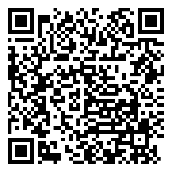 